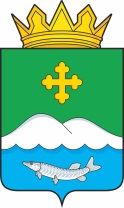 Дума Белозерского муниципального округаКурганской областиРЕШЕНИЕот 25 ноября 2022 года № 265с. БелозерскоеОб утверждении отчета об исполнении бюджетаСкопинского сельсовета за 6 месяцев 2022 годаЗаслушав отчет об исполнении бюджета Скопинского сельсовета за 6 месяцев 2022 года, Дума Белозерского муниципального округаРЕШИЛА:1. Утвердить отчет об исполнении бюджета Скопинского сельсовета за 6 месяцев 2022 года по доходам в сумме 4897,0 тыс. руб. и расходам в сумме 3389,8 тыс. руб., превышение доходов над расходами (профицит бюджета) Скопинского сельсовета в сумме 1507,1 тыс. руб.2. Утвердить источники внутреннего финансирования дефицита бюджета Скопинского сельсовета за 6 месяцев 2022 года согласно приложению 1 к настоящему решению.3. Утвердить распределение бюджетных ассигнований по разделам, подразделам классификации расходов бюджета Скопинского сельсовета на 2022 год согласно приложению 2 к настоящему решению.4. Утвердить ведомственную структуру расходов бюджета Скопинского сельсовета на 2022 год согласно приложению 3 к настоящему решению.5. Утвердить программу муниципальных внутренних заимствований Скопинского сельсовета на 2022 год согласно приложению 4 к настоящему решению.6. Разместить настоящее решение на официальном сайте Администрации Белозерского муниципального округа в информационно-коммуникационной сети Интернет.Председатель ДумыБелозерского муниципального округа                                                              П.А. МакаровГлаваБелозерского муниципального округа                                                              А.В. ЗавьяловПриложение 1к решению Думы Белозерского муниципального округа от 25 ноября 2022 года № 265«Об утверждении отчета об исполнении бюджета Скопинского сельсовета за 6 месяцев 2022 года»Источники внутреннего финансирования дефицита бюджета Скопинского сельсовета за 2022 год(тыс. руб.)Приложение 2к решению Думы Белозерского муниципального округа от 25 ноября 2022 года № 265«Об утверждении отчета об исполнении бюджета Скопинского сельсовета за 6 месяцев 2022 года»Распределение бюджетных ассигнований по разделам и подразделам классификации расходов бюджета Скопинского сельсовета на 2022 год.(тыс. руб.)Ведомственная структура расходов бюджета Скопинского сельсоветана 2022 год Приложение 4к решению Думы Белозерского муниципального округа от 25 ноября 2022 года № 265«Об утверждении отчета об исполнении бюджета Скопинского сельсовета за 6 месяцев 2022 года»Программа муниципальных внутренних заимствований Скопинского сельсоветана 2022 год(тыс. руб.)Код бюджетной классификации РФВиды государственных заимствованийПлан на годИсполнение% исполнения за годИсточники внутреннего финансирования дефицита бюджета01507,1из них:01050000000000000Изменение остатков средств на счетах по учету средств бюджета01507,1001050201000000510Увеличение прочих остатков денежных средств бюджетов поселений-6782,74897,072,201050201000000610Уменьшение прочих остатков денежных средств бюджетов поселений6782,73389,850,0Всего источников финансирования дефицита бюджета01507,10Наименование РзПРплан на годисполнение за год% исполненияОБЩЕГОСУДАРСТВЕННЫЕ ВОПРОСЫ011469,9785,753,4Функционирование высшего должностного лица субъекта Российской Федерации и муниципального образования0102339,0148,043,7Функционирование Правительства Российской Федерации, высших исполнительных органов государственной власти субъектов Российской Федерации, местных администраций01041130,9637,756,4Другие общегосударственные вопросы01130,0050,005100,0НАЦИОНАЛЬНАЯ ОБОРОНА0289,037,642,2Мобилизационная и вневойсковая подготовка020389,037,642,2НАЦИОНАЛЬНАЯ БЕЗОПАСНОСТЬ И ПРАВООХРАНИТЕЛЬНАЯ ДЕЯТЕЛЬНОСТЬ031184,0648,554,8Обеспечение пожарной безопасности03101184,0648,554,8НАЦИОНАЛЬНАЯ ЭКОНОМИКА04227,671,631,5Общеэкономические вопросы040141,60,00,0Дорожное хозяйство (дорожные фонды)0409186,071,638,5ЖИЛИЩНО - КОММУНАЛЬНОЕ ХОЗЯЙСТВО051615,20,80,0Благоустройство05031615,20,80,0КУЛЬТУРА И КИНЕМАТОРГАФИЯ082197,01845,684,0Культура08011936,01739,389,8Обеспечение деятельности хозяйственных групп0804261,0106,340,7ИТОГО РАСХОДОВ6782,73389,850,0Приложение 3к решению Думы Белозерского муниципального округа от 25 ноября 2022 года № 265«Об утверждении отчета об исполнении бюджета Скопинского сельсовета за 6 месяцев 2022 года»РаспРаздел, подразделЦСВРПлан 2022 годаИсполнение% исполнения% исполненияОБЩЕГОСУДАРСТВЕННЫЕ ВОПРОСЫ09901001469,9785,753,4Функционирование высшего должностного лица субъекта Российской Федерации и муниципального образования0990102339,0148,043,7Непрограммные направления деятельности органов власти местного самоуправления09901027100000000339,0148,043,7Обеспечение функционирования Главы муниципального образования09901027110000000339,0148,043,7Глава муниципального образования09901027110083010339,0148,043,7Расходы на выплату персоналу в целях обеспечения выполнения функций государственными (муниципальными) органами, казенными учреждениями, органами управления государственными внебюджетными фондами09901027110083010100339,0148,043,7Непрограммные направления деятельности органов власти местного самоуправления099010471000000001130,9637,756,4Обеспечение деятельности местной администрации099010471300000001130,9637,756,4Центральный аппарат099010471300830401130,9637,756,4Расходы на выплату персоналу в целях обеспечения выполнения функций государственными (муниципальными) органами, казенными учреждениями, органами управления государственными внебюджетными фондами09901047130083040100969,0477,649,3Закупка товаров, работ и услуг для обеспечения государственных (муниципальных) нужд09901047130083040200134,6133,098,8Иные бюджетные ассигнования0990104713008304080027,327,199,1Другие общегосударственные вопросы09901130,0050,005100,0Иные непрограммные мероприятия099011371400000000,0050,005100,0Осуществление отдельных государственных полномочий Курганской области в сфере определения перечня должностных лиц органов местного самоуправления, уполномоченных составлять протоколы об административных правонарушениях099011371400161000,0050,005100,0Закупка товаров, работ и услуг для обеспечения государственных (муниципальных) нужд099011371400161002000,0050,005100,0Национальная оборона099020089,037,642,2Мобилизационная и войсковая подготовка099020389,037,642,2Непрограммные направления деятельности органов власти местного самоуправления0990203710000000089,037,642,2Иные непрограммные мероприятия099020371400000089,037,642,2Осуществление первичного воинского учета на территориях, где отсутствуют военные комиссариаты0990203714005118089,037,642,2Расходы на выплату персоналу в целях обеспечения выполнения функций государственными (муниципальными) органами, казенными учреждениями, органами управления государственными внебюджетными фондами0990203714005118010070,035,450,5Закупка товаров, работ и услуг для обеспечения государственных (муниципальных) нужд0990203714005118020019,02,211,6НАЦИОНАЛЬНАЯ БЕЗОПАСТНОСТЬ И ПРАВООХРАНИТЕЛЬНАЯ ДЕЯТЕЛЬНОСТЬ09903001184,0648,554,8Обеспечение пожарной безопасности09903101184,0648,554,8Муниципальная программа «Пожарная безопасность Скопинского сельсовета на 2022 год»099031001000000001184,0648,554,8Мероприятия в области безопасности населенных пунктов099031001001830901184,0648,554,8Обеспечение деятельности муниципальных пожарных постов099031001001830901184,0648,554,8Расходы на выплату персоналу в целях обеспечения выполнения функций государственными (муниципальными) органами, казенными учреждениями, органами управления государственными внебюджетными фондами099031001001830901001095,0560,151,2Закупка товаров, работ и услуг для обеспечения государственных (муниципальных) нужд0990310010018309020089,088,499,3НАЦИОНАЛЬНАЯ ЭКОНОМИКА0400227,671,631,5Реализация дополнительных мероприятий, направленных на снижение напряженности на рынке труда099040171400LП02041,60,00,0Расходы на выплату персоналу в целях обеспечения выполнения функций государственными (муниципальными) органами, казенными учреждениями, органами управления государственными внебюджетными фондами099040171400LП02010041,60,00,0Дорожное хозяйство (дорожные фонды)0990409186,071,638,5Иные непрограммные мероприятия09904097100000000186,071,638,5Осуществление мероприятий в сфере дорожной деятельности09904097140083110186,071,638,5Закупка товаров, работ и услуг для обеспечения государственных (муниципальных) нужд09904097140083110200186,071,638,5Благоустройство09905031615,20,80,0Муниципальная программа «Благоустройство территории Скопинского сельсовета на 2022 год»099050307000000001615,20,80,0Проведение мероприятий по благоустройству и санитарному содержанию населенных пунктов099050307001000001615,20,80,0Закупка товаров, работ и услуг для обеспечения государственных (муниципальных) нужд099050307001831802001615,20,80,0КУЛЬТУРА, КИНЕМАТОГРАФИЯ09908002197,01845,684,0Культура09908011936,01739,389,8Муниципальная программа «Сохранение и развитие культуры Скопинского сельсовета на 2022-2024 годы»099080109000000001936,01739,389,8Мероприятия по обеспечению деятельности учреждений культуры099080109001000001936,01739,389,8Обеспечение деятельности домов культуры099080109001832301716,41550,790,3Расходы на выплату персоналу в целях обеспечения выполнения функций государственными (муниципальными) органами, казенными учреждениями, органами управления государственными внебюджетными фондами09908010900183230100504,4340,167,4Закупка товаров, работ и услуг для обеспечения государственных (муниципальных) нужд099080109001832302001209,21208,099,9Иные бюджетные ассигнования099080109001832308002,82,692,2Обеспечение деятельности библиотек09908010900183240209,2178,285,2Расходы на выплату персоналу в целях обеспечения выполнения функций государственными (муниципальными) органами, казенными учреждениями, органами управления государственными внебюджетными фондами09908010900183240100209,2178,285,2Меры социальной поддержки граждан0990801714001097010,410,4100,0Расходы на выплату персоналу в целях обеспечения выполнения функций государственными (муниципальными) органами, казенными учреждениями, органами управления государственными внебюджетными фондами0990801714001097010010,410,4100,0Деятельность хозяйственных групп09908040900183250261,0106,340,7Расходы на выплату персоналу в целях обеспечения выполнения функций государственными (муниципальными) органами, казенными учреждениями, органами управления государственными внебюджетными фондами09908040900183250100261,0106,340,7Итого6782,73389,850,050,0№ п/пВид долговых обязательствСуммав том числе средства, направляемые на финансирование дефицита бюджета Скопинского сельсовета1.Договоры и соглашения о получении Скопинским сельсоветом бюджетных кредитов от бюджетов других уровней бюджетной системы Курганской области00     в том числе:ПривлечениеПогашение2.Кредитные соглашения и договоры, заключаемые Скопинским сельсоветом с кредитными организациями00     в том числе:ПривлечениеПогашение3.Предоставление государственных гарантий004.Исполнение государственных гарантий00Всего:00